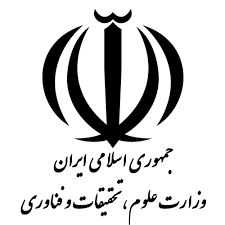 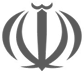 وزارت علوم، تحقیقات و فنّاوری
مرکز نظارت، ارزیابی و تضمین کیفیت
هیئت نظارت و ارزیابی استان ........................
گزارش‌نامۀ نظارت برمؤسسههای آموزش عالی آزاد 
(ویراست دوم: فروردین ماه 1402) 				        							نام مؤسسه:...........................شهر محل استقرار:............................تاریخ بازدید: ...................................تاریخ تهیه گزارش:.........................مشخصات مؤسسه مورد بازديدمشخصات رئیس مؤسسه و اعضای هیئت مؤسسشخصيت حقوقي مؤسسهوضعیت هیئت مؤسسوضعیت مدیریت مؤسسهوضعیت اداری و مالیوضعیت اجرای دوره‏هازیرساخت، امکانات و تجهیزاتوضعیت آموزشی مؤسسه (در صورت داشتن مجوز آموزش الکترونیکی)وضعیت درج اطلاعات مؤسسه در سامانه مؤسسات آموزش عالی آزاد (HEIS)این بخش صرفا توسط هیئت نظارت استان تکمیل شودهمکاری و تعامل جمع بندی و تحلیل (بر اساس مستندات دریافتی، مصاحبه‌ها و مشاهدات میدانی)الف. نقاط قوت..............................ب. نقاط ضعف..............................ج. اقدامات اصلاحی مورد نیاز..............................د. توصیه‌های نظارتی به مؤسسه..............................ه. نقصانها12. مشخصات ناظران 13. جمع‌بندی نهایی هیئت نظارت و ارزیابی استانی................................................................................................................................................................................................................................................................................................................................................................................................................................................................................................................................................................................................................................................................................................................................................ 14. مشخصات بازدید قبلیآیا گزارش بازدید نظارتی قبلی در سامانه آموزش عالی ثبت و ارسال شده است؟  بلی،  خیر  شماره پیگیری ........ تاریخ ثبت: ........مشخصات سندمشخصات سندعنوان سند: گزارش‌نامۀ نظارت بر مؤسسههای آموزش عالی آزادعنوان سند: گزارش‌نامۀ نظارت بر مؤسسههای آموزش عالی آزادنوع سند: گزارشنامهشمارۀ سند:  عتف_گ_ناتک_5-12ویرایش: 2صفحه: 15اقدام‌کنندگاناقدام‌کنندگاناقدام‌کنندگاناقدام‌کنندگانمسئولیتنام ونام خانوادگیواحد سازمانیامضاتهیه‌کنندهمحمد کریمی و همکارانگروه نظارت و ارزیابی دانشگاهها و مؤسسههای آموزش عالی دولتیتأییدکنندهرحیم صفری فارفارمعاون مرکز نظارت، ارزیابی و تضمین کیفیتتصویب‌کنندهروح الله رازینیرئیس مرکز نظارت، ارزیابی و تضمین کیفیتمرجع تأييد سندنام و نام خانوادگی دبيرشماره و تاریخ صورتجلسهامضاشمارۀ جلسه:تاريخ جلسه: مرجع نگهداري سندپروندهقسمتتاريخ و شمارۀ ابلاغ سند1. مرکز نظارت، ارزیابی و تضمین کیفیت2. دفتر وزارتینام مؤسسه:استان:شناسه ملی:شهر:شماره ثبت :نشانی:تاریخ ثبت :کدپستی:شماره و تاریخ موافقت اصولی:تلفن:شماره  و تاریخ موافقت قطعی:نمابر:تاریخ شروع فعالیت:وبگاه:زمینه فعالیت:رایا نامه(ایمیل):شماره نامه و تاریخ تصویب زمینه فعالیت:شماره نامه و تاریخ تصویب زمینه فعالیت:شماره نامه و تاریخ تصویب زمینه فعالیت:ردیفنام نام خانوادگیشماره همراه آدرس ایمیلسمترئیس/هیئت مؤسسمیزان حضور تمام وقت /پاره وقت/حضور نداردردیفپرسش نظارتیپاسخمستندات مورد نیاز2-1آیا مؤسسه به ثبت قانونی رسیده است؟بلی،  خیرنام مؤسسه در مصوبه شورای گسترش آموزش عالی(مجوز موافقت قطعی): .......نسخه‌ای از اساسنامۀ ثبت شدۀ مؤسسهنسخه‌ای از اولین آگهی ثبت و آخرین تغییرات در روزنامۀ رسمی2-2آیا نام مورد استفاده در سردر، وبگاه، سربرگ، مکاتبات، اخبار . اطلاعیه ها و ... با نام ثبت شدۀ مؤسسه مطابقت دارد؟بلی،  خیراگر خیر، توضیح داده شود.علاوه بر مستندات بند 1-2 تصاویر سردر، سربرگ و صفحۀ اصلی وبگاه مؤسسه، آدرس رسمی وبگاه: ......2-3آیا مؤسسه پس از موافقت قطعی  تغییر نام داشته است؟بلی،  خیراگر بلی، نام قبلی آن ذکر شودردیفپرسش نظارتیپاسخمستندات مورد نیاز3-1آیا تعداد اعضای هیئت مؤسس کامل است؟بلی،  خیر
اگر خیر، دربارۀ دلایل آن و اقدامات اعضا برای تکمیل آن توضیح داده شود.نام و نام خانوادگی و سمت  هیئت مؤسس:.....................3-2در چهار سال اخیر چند جلسۀ هیئت مؤسس تشکیل شده است؟1. تصویر صورتجلسهها3-3آیا اعضای هیئت مؤسس، بر فعالیت‌های مؤسسه نظارت دارند؟بلی،  خیراگر بلی، دربارۀ چگونگی نظارت آنها توضیح داده شود.-3-4آیا ساختار سازمانی مؤسسه به تصویب هیئت مؤسس رسیده است ؟بلی،  خیر.مصوبه هیئت مؤسس به انضمام ساختار سازمانی 3-5آیا بودجه مؤسسه به تصویب هیئت مؤسس رسیده است؟بلی،  خیرمصوبه هیئت مؤسس به انضمام بودجه تفصیلی3-6آیا ظرفیت پذیرش دانشپذیر مؤسسه در دوره های مورد تقاضا به تصویب هیئت مؤسس رسیده است ؟بلی،  خیرمصوبه هیئت مؤسس  مرتبط با موضوع3-7آیا میزان شهریه دوره های آموزشی  مؤسسه به تصویب هیئت مؤسس رسیده است ؟بلی،  خیرمصوبه هیئت مؤسس  مرتبط با موضوع3-8آیا حسابرس قانونی مؤسسه به تصویب هیئت مؤسس رسیده است ؟بلی،  خیرمصوبه هیئت مؤسس  مرتبط با موضوع و قرارداد حسابرس3-9آیا دارندگان حق امضای اسناد و اوراق تعهد آور مؤسسه به تصویب هیئت مؤسس رسیده است ؟بلی،  خیرمصوبه هیئت مؤسس  مرتبط با موضوع به انضمام آگهی ثبت3-10آیا دستورالعمل های مالی و معاملاتی مؤسسه به تصویب هیئت مؤسس رسیده است ؟بلی،  خیرمصوبه هیئت مؤسس  مرتبط با موضوع به انضمام دستورالعمل مالی معاملاتی3-11آیا گزارش های وضع عمومی، عملیات سال مالی، ترازنامه، صورت حساب و زیان و صورت دارایی و بدهی سالانه مؤسسه با توجه به گزارش حسابرس قانونی به تصویب هیئت مؤسس رسیده است ؟بلی،  خیرتاریخ آخرین حسابرسی رسمی مؤسسه:   .......مصوبه هیئت مؤسس  مرتبط با موضوع به انضمام گزارش حسابرسیمجوز اعتبار، استاندارد و مجوز فعالیت در شرکت حسابرسی رسمی3-12آیا جذب کمکهای مالی، امکانات  و  اخذ تسهیلات مؤسسه به تصویب هیئت مؤسس رسیده است ؟بلی،  خیر مصوبات هیئت مؤسس  مرتبط با موضوع3-13آیا تصویب مقررات استخدامی مؤسسه و تعرفه حقوق، دستمزد و مزایا (در چارچوب قانون کار) به تصویب هیئت مؤسس رسیده است ؟(اختیاری)بلی،  خیرمصوبات هیئت مؤسس  مرتبط با موضوع به انضمام آیین نامه های مربوط3-14آیا صلاحیت علمی و عمومی  مدرسان از وزارت علوم اخذ شده است؟بلی،  خیرمصوبات هیئت مؤسس  مرتبط با موضوعردیفپرسش نظارتیپاسخمستندات مورد نیاز4-1آیا فرایند انتخاب رئیس مؤسسه انجام شده است؟بلی،  خیراگر خیر، دلیل آن توضیح داده شود.نام و نام خانوادگی رئیس:....1.تصویر تأییدیۀ معاون آموزشی وزارت علوم دربارۀ رئیس2.تصویر ابلاغ  انتصاب رئیس  توسط رئیس هیئت مؤسس4-2آیا رئیس مؤسسه به وظایف قانونی خود مانند: امضای اسناد، نظارت بر تمامی امور مؤسسه و ... عمل می‌کند؟بلی،  خیراگر خیر، توضیح داده شود.اگر بلی چه بخش هایی تکمیل شده است و به چه میزان-4-3آیا رئیس مؤسسه شغل اجرایی دیگری دارد؟ بلی،  خیراگر خیر، توضیح داده شود.ردیفپرسش نظارتیپاسخمستندات مورد نیاز5-1آیا میزان شهریۀ دریافتی از دانشپذیران مطابق مجوز ارائه شده  وزارت است؟بلی،  خیراگر خیر، توضیح داده شود بر چه اساسی است؟مستندات دریافت شهریه5-2آیا دریافتی‌های مالی (شهریه و .....) به حساب‌های حقوقی مؤسسه واریز می‌شود؟بلی،  خیراگر خیر، توضیح داده شود چه حساب‌هایی و به نام چه کسانی؟شماره حساب‌های مؤسسه در بانک عامل:نام حساب:امضاهای مجاز: 5-3آیاضوابط انصراف  از شرکت در دوره  (از جمله در دسترس بودن کاربرگ مربوطه) رعایت می شود؟بلی،  خیرنمونه کاربرگ انصراف5-4آیا برای هریک از مدرسان، پروندۀ کامل تشکیل شده است؟بلی،  خیرکدام یک از موارد زیر در پرونده‌ها وجود دارد؟تصویر کارت ملیتصویر شناسنامهتصویر آخرین مدرک تحصیلیتصویر قرار داد همکاری تصویر نتایج ارزشیابی تدریس در دوره های گذشته  -5-5آیا برای مدرسان قرارداد  همکاری تنظیم شده است؟بلی،  خیرتصویر نمونه‌هایی از قرارداد سال جاری 5-6آیا مدرک تحصیلی مدرسان مرتبط با حوزه تدریس است؟بلی،  خیرتا چه میزان (درصد)....اگر خیر توضیح دهید5-7آیا در بررسی نمونه ای قرادادها، تعهدات متقابل مؤسسه و مدرسان  رعایت شده است؟بلی،  خیراگر خیر، توضیح داده شود.بررسی نمونه ای  قراردادهای مدرسان  سال جاری5-8تعداد کارکنان مؤسسه چند نفر است؟تعداد کارکنان زن: ...تعداد کارکنان مرد: ...فهرست کارکنان مؤسسه (طبق فهرست بیمه قانون کار و ... ) به تفکیک جنسیت و مدرک تحصیلیردیفپرسش نظارتیپاسخمستندات مورد نیاز6-1آیا عنوان  دوره ها طبق مجوزهای اخذ شده از وزارت ارائه می شود؟عناوین دوره ها ذکر شود.بلی،  خیر    نام دوره :شماره مجوز:تاریخ مجوز:                         مستندات مربوط به مجوز برگزاری دوره6-2آیا دوره مطابق سرفصل های ارائه شده در طرحنامه برگزار شده است؟بلی،  خیر
اگر بلی، توضیح داده شود.نحوه برگزاری حضوری یا غیرحضوری دوره ها گزارش شود6-3آیا شرایط متقاضی برای ورود به دوره رعایت شده است؟ بلی،  خیر
اگر خیر، توضیح داده شود.مدارک تحصیلی و سایر مستندات مربوط به دوره6-4آیا برای هریک از دانشپذیران پروندۀ کامل تشکیل شده است؟ بلی،  خیر
اگر بلی، کدام یک از موارد زیر در پرونده ها وجود دارد؟تصویر کارت ملیتصویر شناسنامهتصویر مدرک تحصیلی دورۀ قبلمدارک نظام وظیفهمشخصات تشکیل دهندۀ پروندهاگر خیر، توضیح داده شود.-6-5آیا مؤسسه در خصوص موارد زیر به طور صریح اطلاع رسانی کرده است؟1-دوره‌های برگزار شده به هیچ نوع مدرک رسمی دانشگاهی و یا ((معادل))، ((همتراز)) و ((مشابه)) آن منجر نمی‌شود و فقط منتهی به صدورگواهینامه‌ می‌شود آیا تعهد لازم از دانش‌پذیران در این خصوص اخذ شده است؟بلی،  خیرمستندات مربوط به تعهد نامه دانشپذیر6-52- حضور در این دوره موجب معافیت از نظام وظیفه نمی شودبلی،  خیر6-53.آیا در ثبت‌نام دانش‌پذیران، شرط د اشتن حداقل مدرک پایان تحصیلات عمومی (دیپلم متوسطه) ملاک قرار داده شده است؟ بلی،  خیر6-6آیا مؤسسه پس از پایان دوره، گزارش کامل برگزاری دوره (شامل: نسخه‌ای از متن تبلیغاتی پذیرش‏، مبلغ شهریه، فهرست درخواست گواهینامه مطابق مشخصات دانشپذیران و نتایج ارزیابی دوره) را به دفتر آموزش‌ عالی غیردولتی وزارت متبوع ارسال کرده است؟بلی،  خیر6-7آیا مؤسسه فهرستی از تمام گواهی‌های صادره خود را با ذکر مشخصات کامل به صورت فیزیکی یا الکترونیکی نگهداری می‌کند ؟بلی،  خیر6-8آیا فرایندی برای رسیدگی به شكايات دانشپذیران وجود دارد؟بلی،  خیر
اگر بلی، مرجع رسیدگی: .....-6-9آیا مقررات صدور گواهی نامه  ( مانند امضای مقام مجاز و ...) رعایت می‌شود؟بلی،  خیر
اگر خیر، توضیح داده شود.تصویر سه نمونه از گواهینامه ها6-10آیا مؤسسه قرارداد /تفاهم نامه با سایر موسسات آموزش عالی دارد؟بلی،  خیر
اگر بلی، اسامی مؤسسات و طرف قرارداد و موضوع کلی آن ذکر شود.تصویر قراردادها یا تفاهم نامه6-11آیا اطلاعات مندرج در وبگاه مؤسسه با فعالیت های مجاز مطابقت دارد؟بلی،  خیر
اگر خیرمصادیق اطلاعات خلاف واقع ذکر شودبررسی وبگاه6-12آیا مؤسسه مجوز برگزاری آزمون های آمادگی برای تحصیلات تکمیلی دارد؟بلی،  خیر
اگر بلی، نحوه اجرا مشتمل بر مکان های برگزاری آزمون و نحوه ثبت نام توضیح داده شودمستندات مجوز برگزاری آزمون های آمادگی 6-13آیا مؤسسه برای انجام تبلیغات محیطی از وزارت علوم مجوز دریافت کرده است؟ بلی،  خیراگر بلی، مرجع دریافت مجوز: .....6-14آیا در تبلیغات و فرایند جذب دانشپذیر، از کاربرد کلمات اغراق آمیز و عناوین آموزش دانشگاهی مانند ((دانشجو))، ((نیمسال))، ((واحد)) و... اجتناب می‌کند؟ (به شرکت کنندگان در این دوره‌ها صرفاً واژه ((دانش‌پذیر)) اطلاق می‌شود)؟  بلی،  خیر6-15تعداد دانشپذیران در سه سال اخیر چه میزان بود است؟6-16آیا در مکان مؤسسه فعالیت هایی با کاربری دیگری  انجام می پذیرد؟بلی،  خیر
اگر بلی، نام مؤسسات مستقر در مکان مؤسسه ذکر شود یا نوع فعالیت کاربری غیر،  اشاره شودمستدات مرتبط و تصاویر تابلوها ضمیمه شود6-17آیا مؤسسه گزارش های برگزاری هر دوره را تنظیم و به وزارت علوم ارسال کرده است ؟بلی،  خیر
6-18گواهی نامه های صادر شده در سامانه وهک (VOHEC)  طی سه سال اخیر به چه میزان بوده است؟ردیفپرسش نظارتیپاسخمستندات مورد نیاز7-1وضعیت مالکیت ساختمان مؤسسه کدام‌یک از موارد است؟در تملک مؤسسه 
اجاره از اعضای هیئت مؤسس 
اجاره از غیر
 سایر:................. تصویر مستندات حقوقی(سند مالکیت، اجاره نامه و ...)7-2آیا فضای کالبدی فعلی مؤسسه، تأییدیۀ وزارت علوم را دارد؟بلی،  خیر
اگر بلی، تاریخ تأیید: .... 
مساحت مؤسسه: ...
عرصه (زمین):...... (مترمربع)  اعیان(ساختمان): ... (مترمربع)مستندات تأیید فضا از دفتر آموزش عالی غیردولتی7-3کیفیت فضاهای کالبدی مؤسسه(از نظر، روشنایی، نظافت، امکانات مورد نیاز و ...) چگونه است؟مطلوبتا حدی مطلوب نیازمند اصلاحاصلاحات مورد نیاز: ....جدول کیفیت فضاهای کالبدی مؤسسه (به تفکیک کلاس‌ها، آزمایشگاه‌، کارگاه‌، کتابخانه،  مرکز رایانه، نمازخانه، آتلیه، فضاهای عمومی و ...) و اصلاحات مورد نیاز 7-4آیا تجهیزات و امکانات مورد نیاز(دانشپذیران) تأمین شده است؟بلی،  خیر
اگر خیر، توضیح داده شود.-7-5آیا فضاهای کالبدی مؤسسه پاسخگوی تعداد دانشپذیران (با توجه به مجوز صادره دوره)است؟بلی،  خیر-7-6آیا استانداردهای ایمنی و بهداشتی در فضاهای کالبدی مؤسسه رعایت شده است؟بلی،  خیر
اگر خیر، توضیح داده شود.تصویر پایان کار از شهرداریتصویر تأییدیۀ آتش نشانی7-7آیا برای  نگهداری پرونده‌های دانشپذیران ، مدرسان و کارکنان (فیزیکی و الکترونیکی)، تدابیر ایمنی (مانند: مراقبت از دسترسی غیرمجاز، پیشگیری از آتش سوزی و حوادث طبیعی) پیش‌بینی شده است؟بلی،  خیرتصویر محل بایگانی7-8آیا مؤسسه وبگاه دارد؟بلی،  خیر
اگر بلی، نشانی وبگاه: ...-7-9در صورت داشتن وبگاه، آیا اطلاعات خلاف واقع (مانند استفاده از عنوان دانشگاه، ذکر اسامی مدرسانی که در مؤسسه حضور ندارند، و ...) در وبگاه مؤسسه درج شده است؟بلی،  خیر
اگر بلی، توضیح داده شود.تصویر مستندات تخلف7-10آیا مؤسسه سامانه مدیریت آموزشی (ثبت نام، نمرات، سوابق و ...) دارد؟بلی،  خیرنام سامانه:تصویر مستنداتقرارداد بهره برداری از سامانه7-11آیا مؤسسه پس از اخذ موافقت قطعی تغییر مکان داشته است؟بلی،  خیرمساحت فضای آموزش و کالبدی:ردیفپرسش نظارتیپاسخمستندات مورد نیاز8-1آیا مؤسسه سامانۀ مدیریت یادگیری الکترونیکی  دارد؟بلی،  خیر
نام سامانه: ......
نشانی سامانه: .....
شرکت پیمانکار: ....-قرارداد بهره برداری سامانه مدیریت یادگیری- در اختیار قرار دادن نام کاربری و گذر واژه به هیئت نظارت استان جهت نظارت بر دوره ها8-2آیا هیئت نظارت استان نظارتی بر آموزش غیرحضوری (الکترونیکی) دانشپذیران مؤسسه داشته است؟بلی،  خیر
در چه بستری انجام می شود؟تصویر گزارش آموزش الکترونیکی مؤسسه8-3آیا مؤسسه در شبکه های اجتماعی و پیام رسان های مجازی فعالیت و اطلاع رسانی دارد؟پیام‌رسان‌های مجازی نام:شبکه‌های اجتماعی، نام:سایر (باذکر نام) .... -ردیفپرسش نظارتیپاسخمستندات مورد نیاز9-1آیا اطلاعات «شناسنامه مؤسسات » به طور کامل در سامانه درج شده است؟اطلاعات شناسه ملی اطلاعات موافقت اصولی و قطعی   اطلاعات آدرس اطلاعات وبگاه  لوگو و تابلو سردر بررسی مندرجات سامانه9-2آیا اطلاعات «سوابق تحصیلی هیئت مؤسس/هیئت امنا  » به طور کامل در سامانه درج شده است؟اطلاعات مقطع  تحصیلی    اطلاعات محل اخذ مدرک اطلاعات رشته تحصیلی /سال اخذ مدرکبررسی مندرجات سامانه9-3آیا اطلاعات «تشکیلات مؤسسه»  به طور کامل در سامانه درج شده است؟مشخصات ساختار سازمانی  نمودار سازمانی (نام منصوبین در هر سمت) اطلاعات فعالیت شوراهای مؤسسه  بررسی مندرجات سامانه9-4آیا اطلاعات «اشخاص، شناسنامه ای» به طور کامل در سامانه درج شده است؟اطلاعات شناسنامه ای افراد  وضعیت نظام وظیفه اطلاعات تلفن همراه  بررسی مندرجات سامانه9-5آیا اطلاعات «هیئت مؤسس» به طور کامل در سامانه درج شده است؟نام عضو، نوع عضویت، تاریخ عضویتبارگذاری حکمبررسی مندرجات سامانه9-6آیا اطلاعات «زمینه فعالیت» به طور کامل در سامانه درج شده است؟شماره و تاریخ تصویببارگذاری زمینه فعالیتبررسی مندرجات سامانه9-7آیا اطلاعات «اولیه ساختمان» به طور کامل در سامانه درج شده است؟شماره ساختماننام ساختماننام شهرپلاک ثبتیتلفن های تماسکدپستینشانی پستیوضعیت تاسیساتوضعیت بنای ساختمانوضعیت مالکیتنام مالکمساحت زمینگواهی استحکام بنا و تصویر آنگواهی ایمنی ساختمان و تصویر آناسناد مالکیت/اجاره نامه و تصویر آنتاییدیه اداره نظارت بر امکان عمومی بررسی مندرجات سامانه9-8آیا اطلاعات «ااجزای ساختمان» به طور کامل در سامانه درج شده است؟تعدادنام قسمتمساحت(متر) ظرفیتنوع کاربریزیرشاخه نوع کاربریوضعیت بهره برداریبررسی مندرجات سامانه9-9آیا اطلاعات « تجهیزات و امکانات آموزشی » به طور کامل در سامانه درج شده است؟سیستم صوتیتعداد صندلی و تخته سیاهویدئو پروژکتوردستکاه تکثیربررسی مندرجات سامانه9-10آیا اطلاعات « سایت کامپیوتر» به طور کامل در سامانه درج شده است؟اطلاعات اولیهاینترنتامکاناتبررسی مندرجات سامانه9-11آیا اطلاعات «اساسنامه » به طور کامل در سامانه درج شده است؟بارگذاری اساسنامهشماره و تاریخ آگهی روزنامه رسمیشماره و تاریخ آگهی تغییرات روزنامه رسمیبارگذاری آگهیبررسی مندرجات سامانه9-12آیا اطلاعات «نام دوره ها » به طور کامل در سامانه درج شده است؟نام دورهظرفیت دورهطول دورهشماره  و تاریخ مجوزبررسی مندرجات سامانه9-13آیا اطلاعات «دانشپذیر » به طور کامل در سامانه درج شده است؟کدملینام و نام خانوادگی دانشپذیراطلاعات شناسنامه ای  دانشپذیرتاریخ صدور گواهینامهبارکددورهبررسی مندرجات سامانهردیفپرسش نظارتیپاسخمستندات مورد نیاز10-1آیا مؤسسه تعامل و همکاری لازم را با هیئت نظارت استانی دارد؟ بلی،  خیر
اگر خیر، توضیح داده شود.-10-2بازدید نظارتی قبلی هیئت نظارت استان در چه تاریخی بوده است؟.............-10-3آیا گزارش بازدید نظارتی قبلی به مرکز نظارت ارسال شده است؟بلی،  خیر
شماره و تاریخ نامه: ....تصویر گزارش نظارتی10-4آیا در بازدید قبل، تخلفی از مؤسسه گزارش شده است؟بلی،  خیر
اگر بلی، آیا مؤسسه آنها را رفع کرده است؟مستندات رفع تخلف10-5در بازدید قبل، چه اقدامات اصلاحی از مؤسسه درخواست شده است؟..............-10-6اقدامات اصلاحی که در بازدیدهای قبل به مؤسسه ابلاغ شده، تا چه میزان اجرایی شده است؟...........-ردیفعنوان نقصاقدام اصلاحی پیشنهادی هیئت نظارت و ارزیابی استانی12345ردیفنام و نام خانوادگیرشته تحصیلیدانشگاه محل خدمت/مرتبة علمیسمت در گروه ناظر12345